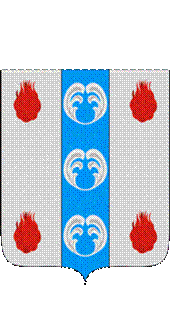 Российская ФедерацияНовгородская областьДУМА ПОДДОРСКОГО МУНИЦИПАЛЬНОГО РАЙОНАР Е Ш Е Н И Еот 26.09.2023 № 225с.ПоддорьеВ соответствии со статьей 135 Трудового кодекса Российской Федерации, частью 2 статьи 53 Федерального закона от 6 октября 2003 года № 131-ФЗ «Об общих принципах организации местного самоуправления в Российской Федерации», частью 2 статьи 22 Федерального закона от 2 марта 2007 N 25-ФЗ «О муниципальной службе в Российской Федерации», областным законом от 25.12 2007 № 240-ОЗ «О некоторых вопросах правового регулирования муниципальной службы в Новгородской области»,Дума Поддорского муниципального районаРЕШИЛА:1. Внести в Положение об оплате труда и материальном стимулировании в органах местного самоуправления Поддорского муниципального района, утвержденное решением Думы Поддорского муниципального района от 25.10.2022 № 171 следующие изменения: 1) Приложение 1 к Положению об оплате труда и материальном стимулировании в органах местного самоуправления Поддорского муниципального района изложить в следующей редакции: Размеры оплаты труда лиц, замещающих муниципальные должности на постоянной (штатной) основе в Администрации Поддорского муниципального района2. Настоящее решение вступает в силу с 1 января 2024 года.3. Опубликовать решение в муниципальной газете «Вестник Поддорского муниципального района» и разместить на официальном сайте Администрации Поддорского муниципального района в информационно-телекоммуникационной сети «Интернет» (https://admpoddore.gosuslugi.ru)..Главамуниципального района                                                           Е.В.ПанинаПредседатель ДумыПоддорского муниципального района                                 Т.Н.КрутоваО внесении изменений в Положение об оплате труда и материальном стимулировании в органах местного самоуправления Поддорского муниципального районаНаименование должностиДолжностной оклад в месяц, рублейДенежное содержание в месяц, рублейЕдиновременная выплата и материальная помощь, рублей1234Глава Поддорского муниципального района1084999809,1842310Председатель Контрольно-счетной палаты759847361,2231911,6